PEMERIKSAAN KENDIRI PERSATUAN YANG DIPERBADANKANPenilaian yang berikut akan menolong Jawatankuasa Pengurusan anda kenal pasti perkara-perkara yang tidak mematuhi Akta Pemerbadanan Persatuan 2015. Borang ini tidak perlu dikemukakan kepada Perlindungan Pengguna.Mesyuarat Agung Tahunan (MAT)REKOD DAN PELAPORAN PERAKAUNANMenyimpan rekodTANGGUNGJAWAB JAWATANKUASALaporan kepada Perlindungan PenggunaMEMINDA PERATURAN (PERLEMBAGAAN)Tindakan yang perlu diambil: HUBUNGI KAMI: Cawangan Persatuan PERATURAN INDUSTRI DAN PERLINDUNGAN PENGGUNAJabatan Lombong, Kawal Atur Industri dan KeselamatanPenafian: Maklumat di dalam terbitan ini tidak dimaksudkan sebagai nasihat perguaman dan tidak boleh digunakan sebagai nasihat perguaman.KeperluanKeperluanDipatuhiCatatan panduanMAT mesti diadakan setiap tahun dalam masa enam bulan selepas berakhirnya tahun kewangan persatuan.MAT mesti diadakan setiap tahun dalam masa enam bulan selepas berakhirnya tahun kewangan persatuan. Ya TidakPersatuan menetapkan tahun kewangannya sendiri.Permohonan lanjutan hendaklah dihantarkan kepada Perlindungan Pengguna jika MAT tidak dapat diadakan dalam masa 6 bulan itu. Notis mengenai MAT tersebut mesti dihantarkan kepada semua ahli selaras dengan peraturan/perlembagaan.Notis mengenai MAT tersebut mesti dihantarkan kepada semua ahli selaras dengan peraturan/perlembagaan. Ya TidakSemua ahli berhak menerima notis mengenai apa-apa mesyuarat agung.Kuorum hadir di MAT.Kuorum hadir di MAT. Ya TidakMesyuarat akan dianggap tidak diadakan jika kuorum tidak hadir.sumber:Panduan Tentang INC: MesyuaratPanduan Tentang INC: MesyuaratPanduan Tentang INC: MesyuaratPerhatian: Syarat pelaporan yang dikenakan terhadap sesuatu persatuan bergantung pada jumlah hasil pendapatan tahunannya.Perhatian: Syarat pelaporan yang dikenakan terhadap sesuatu persatuan bergantung pada jumlah hasil pendapatan tahunannya.Perhatian: Syarat pelaporan yang dikenakan terhadap sesuatu persatuan bergantung pada jumlah hasil pendapatan tahunannya.Tingkat 1: hasil pendapatansetakat $500,000Tingkat 2: $500,000 hingga $3 jutaTingkat 3: melebihi $3 jutaKeperluan AktaDipatuhiCatatan panduanRekod perakaunan diselenggarakan dengan tepat. Ya TidakAkaun kewangan mesti mencatatkan dan menjelaskan transaksi, kedudukan dan prestasi. Akaun tahunan disediakan dalam masa 6 bulan selepas penghujung tahun kewangan persatuan. Ya TidakAkaun hendaklah memberikan gambaran yang benar dan adil tentang kedudukan dan prestasi kewangan persatuan bagi tahun kewangan itu.Akaun disediakan menurut keperluan Tingkat persatuan. Ya TidakTingkat 1: laporan pendapatan dan perbelanjaan serta penyata kedudukan kewangan (kunci kira-kira).Tingkat 2 dan 3: penyata kewangan, catatan dan perisytiharan jawatankuasa disediakan menurut Piawaian Perakaunan Australia.Panduan Tentang INC: Pelaporan kewangan bertingkat Bagi Tingkat 2 – Akaun tahunan telah dikaji semula oleh pihak yang bebas. Ya TidakLihat juga: Keperluan pelaporan bagi persatuan Tingkat 2 dan 3Bagi Tingkat 3 – Akaun tahunan telah diaudit oleh pihak yang bebas. Ya TidakLihat juga: Keperluan pelaporan bagi persatuan Tingkat 2 dan 3Rekod kewangan disimpan selama 7 tahun. Ya TidakKeperluanDipatuhiCatatan panduanPERATURAN PERSATUAN (perlembagaan)PERATURAN PERSATUAN (perlembagaan)PERATURAN PERSATUAN (perlembagaan)Persatuan menyimpan peraturan/perlembagaan yang kemas kini. Ya TidakPeraturan yang dikemukakan kepada Perlindungan Pengguna ialah peraturan yang berkuat kuasa dari segi undang-undang. Jika diperlukan, peraturan ini boleh dibeli daripada Perlindungan Pengguna.Setiap ahli persatuan yang baharu diberi senaskhah peraturan ini apabila dia menyertai persatuan. Ya TidakSupaya patuh, persatuan boleh:memberikan naskhah bercetak kepada ahli itu;menghantarkan senaskhah kepada ahli itu secara e-mel;memberikan butir-butir laman web untuk memuat turun peraturan itu.Peraturan tersebut disediakan untuk dibaca dan disalin oleh ahli jika diminta. Ya TidakPanduan Tentang INC: Laluan mendapatkan rekod untuk ahliSenaskhah peraturan atau mana-mana bahagiannya diberikan kepada ahli secara percuma, jika diminta. Ya TidakPanduan Tentang INC: Laluan mendapatkan rekod untuk ahliDAFTAR AHLIDAFTAR AHLIDAFTAR AHLIPersatuan menyimpan Daftar Ahli yang kemas kini. Ya TidakDaftar ini mesti mengandungi nama dan alamat (kediaman, pos atau e-mel) setiap ahli. Daftar ini hendaklah dikemaskinikan dalam masa 28 hari selepas berlakunya perubahan butir-butir keahlian.Daftar Ahli disediakan untuk dibaca dan disalin oleh ahli jika diminta. Ya TidakAhli yang meminta berhak mendapatkan maklumat tentang nama dan alamat yang terkandung di dalam daftar itu.Akta Privasi 1988 (Komanwel) tidak mengatasi keperluan Akta ini.Peraturan sesebuah persatuan boleh mengupayakan jawatankuasa untuk memohon perisytiharan berkanun ahli sebelum daftar disediakan (seksyen 54 dan 56).  Panduan Tentang INC: Laluan mendapatkan rekod untuk ahliSenaskhah Daftar Ahli disediakan untuk ahli jika diminta secara bertulis. Ya TidakAhli yang meminta berhak mendapatkan maklumat tentang nama dan alamat yang terkandung di dalam daftar itu.Akta Privasi 1988 (Komanwel) tidak mengatasi keperluan Akta ini.Peraturan sesebuah persatuan boleh mengupayakan jawatankuasa untuk memohon perisytiharan berkanun ahli sebelum daftar disediakan (seksyen 54 dan 56).  Panduan Tentang INC: Laluan mendapatkan rekod untuk ahliMENYIMPAN REKOD LAIN MENYIMPAN REKOD LAIN MENYIMPAN REKOD LAIN Persatuan mempunyai sesalinan sijil pemerbadanannya.  Ya TidakJika diperlukan, salinan ganti boleh dibeli daripada Perlindungan Pengguna. Persatuan menyimpan Rekod Pemegang Jawatan yang kemas kini. Ya TidakRekod ini mesti mengandungi nama dan alamat (kediaman, pos, perniagaan atau e-mel) setiap ahli jawatankuasa. Rekod Pemegang Jawatan disediakan untuk dibaca dan disalin oleh ahli jika diminta. Ya TidakAhli dibenarkan membaca dan menyalin rekod ini. Rekod-rekod lain disediakan untuk dibaca oleh ahli menurut peraturan. Ya TidakPeraturan persatuan mesti menyatakan hak ahli membaca rekod-rekod lain, misalnya minit, surat-menyurat dan dokumen kewangan.KeperluanDipatuhiDipatuhiCatatan panduanKelayakan dan pelantikanKelayakan dan pelantikanKelayakan dan pelantikanKelayakan dan pelantikanAdakah semua ahli jawatankuasa berhak menganggotai jawatankuasa pengurusan.   Ya Tidak Ya TidakPeraturan merangkumi keperluan mengenai kelayakan menyandang jawatan dalam jawatankuasa. Sesetengah orang dilarang menganggotai jawatankuasa tanpa kelulusan Perlindungan Pengguna. Sebagai contoh, orang yang muflis dan belum dilepaskan. Lembaran fakta: Keperluan kelayakan untuk ahli jawatankuasa Semua ahli jawatankuasa telah dipilih/dilantik selaras dengan peraturan. Ya Tidak Ya TidakProsedur untuk memilih ahli jawatankuasa pengurusan dan untuk mengisi kekosongan jawatan sambilan perlu dinyatakan di dalam peraturan.PENYERAHAN REKODPENYERAHAN REKODPENYERAHAN REKODPENYERAHAN REKODSemua rekod persatuan yang disimpan oleh ahli jawatankuasa yang meninggalkan jawatankuasa dipulangkan.Semua rekod persatuan yang disimpan oleh ahli jawatankuasa yang meninggalkan jawatankuasa dipulangkan. Ya TidakRekod ini mestilah diserahkan kepada ahli jawatankuasa yang masih menyandang jawatan dengan seberapa cepat yang boleh apabila seseorang itu meninggalkan jawatankuasa.  Panduan Tentang INC: Meninggalkan jawatankuasaKONFLIK KEPENTINGANKONFLIK KEPENTINGANKONFLIK KEPENTINGANKONFLIK KEPENTINGANAhli jawatankuasa mengisytiharkan kepentingan peribadi yang penting, jika ada.Ahli jawatankuasa mengisytiharkan kepentingan peribadi yang penting, jika ada. Ya TidakAhli jawatankuasa mesti mendedahkan kepentingan peribadinya yang penting, jika ada, dalam hal-hal yang sedang dipertimbangkan semasa mesyuarat jawatankuasa. Pendedahan itu mestilah menjelaskan sifat dan takat kepentingan itu serta kaitannya dengan aktiviti persatuan.Pendedahan dicatatkan di dalam minit mesyuarat.Pendedahan dicatatkan di dalam minit mesyuarat. Ya TidakAhli jawatankuasa mesti mendedahkan kepentingan peribadinya yang penting, jika ada, dalam hal-hal yang sedang dipertimbangkan semasa mesyuarat jawatankuasa. Pendedahan itu mestilah menjelaskan sifat dan takat kepentingan itu serta kaitannya dengan aktiviti persatuan.Ahli jawatankuasa hendaklah meninggalkan mesyuarat semasa hal itu dibincangkan dan diundi.Ahli jawatankuasa hendaklah meninggalkan mesyuarat semasa hal itu dibincangkan dan diundi. Ya TidakAhli jawatankuasa mesti mendedahkan kepentingan peribadinya yang penting, jika ada, dalam hal-hal yang sedang dipertimbangkan semasa mesyuarat jawatankuasa. Pendedahan itu mestilah menjelaskan sifat dan takat kepentingan itu serta kaitannya dengan aktiviti persatuan.Ahli jawatankuasa perlu mendedahkan kepentingannya kepada ahli-ahli semasa mesyuarat agung yang seterusnya.Ahli jawatankuasa perlu mendedahkan kepentingannya kepada ahli-ahli semasa mesyuarat agung yang seterusnya. Ya TidakLembaran fakta: Mengenal pasti dan menguruskan konflik kepentinganPanduan Tentang INC: Peranan dan tugas jawatankuasa pengurusanKeperluan AktaDipatuhiCatatan panduanButir-butir perhubungan persatuan yang kemas kini diserahkan kepada Perlindungan Pengguna.  Ya TidakJika berlaku perubahan, alamat mestilah dikemaskinikan dalam masa 28 hari. Notis boleh dibuat dengan menggunakan AssociationsOnline.Panduan bantuan: Menguruskan butir-butir persatuan sayaPenyata Maklumat Persatuan diserahkan. Ya TidakPenyata maklumat mesti diserahkan setiap tahun dalam masa enam bulan selepas berakhirnya tahun kewangan persatuan.Video: Kemukakan penyata maklumat tahunan Keperluan AktaKeperluan AktaDipatuhiCatatan panduanNotis bertulis diberikan mengenai mesyuarat agung dan ketetapan khas yang dicadangkan. Notis bertulis diberikan mengenai mesyuarat agung dan ketetapan khas yang dicadangkan.  Ya TidakNotis ini mestilah menyatakan susunan kata ketetapan khas yang dicadangkan itu dan diberikan menurut waktu dan cara yang ditetapkan oleh peraturan. Notis dihantarkan kepada semua ahliNotis dihantarkan kepada semua ahli Ya TidakNotis ini mestilah menyatakan susunan kata ketetapan khas yang dicadangkan itu dan diberikan menurut waktu dan cara yang ditetapkan oleh peraturan. Ketetapan khas yang dicadangkan diluluskan oleh 75% ahli yang berhak mengundi semasa mesyuarat agung.Ketetapan khas yang dicadangkan diluluskan oleh 75% ahli yang berhak mengundi semasa mesyuarat agung. Ya TidakAhli boleh mengundi dengan cara menghadirkan diri ataupun, jika peraturan mengizinkannya, secara proksi atau pos. Video: Mengundi peraturan baharuPemindaan peraturan dikemukakan kepada Perlindungan Pengguna dalam masa satu bulan.Pemindaan peraturan dikemukakan kepada Perlindungan Pengguna dalam masa satu bulan. Ya TidakPerubahan mestilah dikemukakan supaya berkuat kuasa dari segi undang-undang.Video: Beritahu jabatan ini mengenai perubahan peraturanSUMBER:Panduan Tentang INC: Mengubah peraturanLaman web perubahan peraturan: video langkah demi langkah, peraturan contoh, senarai semak Jadual 1Panduan Tentang INC: Mengubah peraturanLaman web perubahan peraturan: video langkah demi langkah, peraturan contoh, senarai semak Jadual 1Panduan Tentang INC: Mengubah peraturanLaman web perubahan peraturan: video langkah demi langkah, peraturan contoh, senarai semak Jadual 1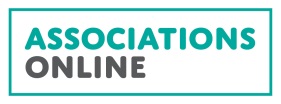 Semua permohonan dan borang boleh diserahkan melalui AssociationsOnline di https://www.commerce.wa.gov.au/consumer-protection/associations-online 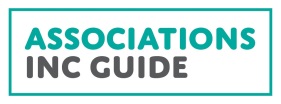 Boleh didapati dalam talian di www.commerce.wa.gov.au/inc   associations@dmirs.wa.gov.au  1300 30 40 74 www.dmirs.wa.gov.au/associations